ПОСТАНОВЛЕНИЕАдминистрации муниципального образования"Новоорский район" Оренбургской области" О правилах приема граждан в муниципальные дошкольные образовательные учреждения Новоорского района"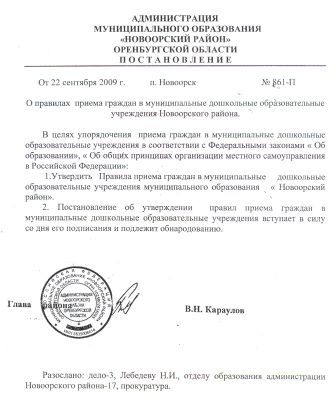 Приложение к постановлениюАдминистрации муниципальногообразования Новоорский районОренбургской областиот 22 сентября 2009 года№ 861 - ППРАВИЛАприема граждан в муниципальные дошкольные образовательные учреждения МО  Новоорского района1. ОБЩИЕ ПОЛОЖЕНИЯ1.1. Правила приема в образовательные учреждения Новоорского района, реализующие программы дошкольного образования, и комплектования указанных учреждений (далее-Правила) приняты в соответствии со ст.16 Закона РФ от 10.07.1992 № 3266-1 "Об образовании", Типовым положением о дошкольном образовательном учреждении, утвержденным постановлением Правительства РФ от 12.09.2008  № 666,санитарно-эпидемиологическими правилами и нормативами для детских образовательных учреждений (СанПиН 2.4.1. 1249-03), п.4.1.9,4.1.161.2. Настоящие правила приняты с целью обеспечения реализации прав ребенка на общедоступное,бесплатное дошкольное образование в муниципальных образовательных учреждениях Новоорского муниципального района, реализующих программы дошкольного образования (далее- Учреждение).1.3. Действие настоящих Правил распространяются на следующие типы муниципальных образовательных учреждений:Дошкольные образовательные учреждения;Общеобразовательные учреждения, в которых функционируют группы кратковременного пребывания для детей дошкольного возраста 5- 7 лет по подготовке к школе.2. ПОРЯДОК ПРИЕМА2.1. Родители (законные представители) имеют право выбора образовательного учреждения с учетом индивидуальных способностей детей, состояния их здоровья, уровня физического развития, возможностей семьи, наличие свободных мест.2.2. В Учреждение принимаются дети в возрасте от 1 года до 7 лет включительно(в зависимости от типа и вида Учреждения, а также лицензии на право ведения образовательной деятельности).2.3. Тестирование детей Учреждением при приеме, а также переводе в другую возрастную группу не проводится.2.4. Прием детей в Учреждение осуществляется в порядке очередности.2.5. Вне очереди в Учреждении принимаются:а) дети прокуроров, следователей органов прокуратуры;б) дети судей;в) дети граждан Российской Федерации, подвергшихся воздействию радиации вследствие катастрофы на Чернобыльской АЭС;г) дети погибших (пропавших без вести), умерших, ставших инвалидами сотрудников и военнослужащих из числа лиц, указанных в пункте 1 Постановления Правительства РФ от 09.02.2004 г. № 65 " О дополнительных гарантиях и компенсациях военнослужащим и сотрудникам Федеральных органов исполнительной власти, участвующим в контртеррористических операциях и обеспечивающим правопорядок и общественную безопасность на территории Северо-Кавказского региона Российской Федерации".2.6. В Учреждение в первую очередь принимаются дети следующих категорий граждан:работающих одиноких родителей, признанных таковыми в установленном порядке;дети из многодетных семей (семей, имеющих 3-х и более детей до 18 лет, в том числе усыновленных и приемных);дети военнослужащих по месту жительства их семей;дети-инвалиды и дети, один из родителей (законных представителей) которых является инвалидом;дети сотрудников органов по контролю за оборотом наркотических средств и психотропных веществ в порядке, установленным федеральным законодательством;дети ветеранов боевых действий и вооруженных конфликтов по согласованию с городским (районным) отделением Российского союза ветеранов Афганистана;дети из приемных семей, имеющих 3-х и более детей, включая родных и приемных;дети сотрудников милиции, дети сотрудников милиции, погибших при осуществлении служебной деятельности;дети педагогических работников образовательных учреждений и иных работников дошкольных образовательных учреждений.2.7. Очередность в дошкольные образовательные учреждения устанавливается специалистом отдела образования на основании заявления родителей (законных представителей) ребенка, свидетельства о рождении и фиксируется в "Книге учета будущих воспитанников", листы которой нумеруются, прошиваются и скрепляются печатью отдела образования.Родители знакомятся с номером своей очереди под роспись.2.8. Очередность в дошкольные образовательные учреждения устанавливает отдел образования в строгом соответствии с "Книгой учета будущих воспитанников". Регистрация детей для приема ведется в "Книге будущих воспитанников", листы которой нумеруются, прошиваются и скрепляются печатью отдела образования. "Книга учета будущих воспитанников" хранится в отделе образования администрации Новоорского района. родителям выдается Уведомление о регистрации ребенка в №Книге учета будущих воспитанников", в котором указывается дата регистрации ребенка и регистрационный номер.2.9. ДОУ поселка комплектует Комиссия по комплектованию муниципальных образовательных учреждений при отделе образования в строгом соответствии с "книгой учета будущих воспитанников".2.10. Учреждением резервируется 20% от общего количества мест для приема деетй категории населения, перечисленных в пунктах 2.5, 2.6, настоящих правил.         В том числе 5 % от общего количества мест резервируется для граждан, дети которых имеют право на внеочередное поступление в учреждение, 15% - для граждан, дети которых имеют право на первоочередное поступление в Учреждение.2.11. Руководители Учреждений самостоятельно осуществляют зачисление детей в Учреждение согласно выданным отделом образования путевок на воспитанников (в соответствии с п.28 Типового положения о дошкольном образовательном учреждении).2.12. Прием в Учреждение оформляется приказом. договором между Учреждением и родителями, который регулирует их взаимоотношения, возникающие в процессе обучения, воспитания, присмотра и ухода, включает в себя взаимные права, обязанности и ответственность сторон, регулирует длительность пребывания ребенка в дошкольном учреждении, а также расчет размера платы, взимаемой с родителей (законных представителей) за содержание ребенка в дошкольном образовательном учреждении.           Договор заключается в 2-х экземплярах с выдачей 1-го экземпляра договора родителям. Родительский договор не может противоречить Уставу Учреждения и настоящим Правилам.2.13. Прием в Учреждения всех видов, осуществляется на основании следующих следующих документов:письменного заявления родителей(законных представителей);копии свидетельства о рождении ребенка;2.14. Граждане, дети которых в соответствии с действующим законодательством и настоящими правилами имеют право на внеочередной прием в учреждение, дополнительно предоставляют документы, подтверждающие их статус.2.15. При приеме детей учреждение обязано ознакомить родителей (законных представителей) со следующими документами:         а) Уставом;         б) свидетельством о государственной регистрации юридического лица;         в) лицензией на право ведения образовательной деятельности;         г) свидетельством о государственной аккредитации Учреждения;         д) Положение о Педагогическом совете;         е) Положение о родительском комитете;         и) правилами по технике безопасности в Учреждении;         к) иными локальными актами, регулирующими деятельность Учреждения и затрагивающими права и законные интересы детей и родителей (законных представителей).        Исчерпывающий перечень документов, с которыми Учреждение обязано знакомить родителей (законных представителей) закрепляется в Устав Учреждений.2.16. Руководителю Учреждения запрещается осуществлять прием детей в Учреждение на условиях внесения родителями (законными представителями) благотворительного взноса или иными условиями.2.17. Родителям может быть отказано в приеме ребенка в Учреждение только при отсутствии свободных мест в Учреждении.2.18. в случае отказа  в приеме ребенка в Учреждение родители (законные представители) имеют право обратиться в образования.3. ПОРЯДОК КОМПЛЕКТОВАНИЯ3.1. Комплектование дошкольных образовательных учреждений на новый учебный год производиться в сроки с 1 марта по 1 июня ежегодно, в остальное время проводится доукомплектование в соответствии с установленными нормативами.3.2. Наполняемость групп дошкольных образовательных учреждений устанавливается соответствующим Типовым положением и закрепляется в Уставе дошкольных образовательных учреждений.3.3. Количество групп в дошкольных образовательных учреждениях определяются исходя из их предельной наполняемости, принятой при расчете норматива бюджетного финансирования, санитарных норм и условий образовательного процесса.Контингент воспитанников формируется в соответствии с их возрастом.3.4. Группы в дошкольных образовательных учреждениях формируются как по одновозрастному, так и по разновозрастному принципу, в соответствии с психолого-педагогическими и медицинскими рекомендациями.3.5. В дошкольных образовательных учреждениях ведется  "Книга движения детей". Книга предназначается для регистрации сведения о детях и родителях(законных представителях) и контроля за движением контингента детей в Учреждении. В "Книге учета движения детей", листы нумеруются, прошиваются и скрепляются печатью Учреждения.       Ежегодно по состоянию на 1 сентября руководитель обязан подвести итоги за прошедший учебный год и зафиксировать их в "Книге учета движения детей; сколько детей принято в Учреждение в течение учебного года и сколько детей выбыло (в школу и по другим причинам).4. СОХРАНЕНИЕ МЕСТА В УЧРЕЖДЕНИИ ЗА ВОСПИТАННИКОМ       Место за ребенком, посещающим Учреждение, сохраняется на время:                  а) болезни;                  б) пребывание в условиях карантина;                  в) прохождение санаторно-курортного лечения;                  г) отпуска родителей (законных представителей);                  д) отсутствия ребенка в летний оздоровительный период сроком до 75 календарных дней по заявлению родителей (законных представителей),                  е) а также, в иных случаях в соответствии с уважительными семейными обстоятельствами по заявлению родителей, но не более 6 месяцев в году.5. ПОРЯДОК ОТЧИСЛЕНИЯ            Отчисление воспитанников из учреждения оформляется приказом и происходит:                а) по желанию родителей (законных представителей);                б) на основании медицинского заключения о состоянии здоровья ребенка, препятствующего его дальнейшему пребыванию в Учреждении;                в) в связи с достижением воспитанником Учреждения возраста для поступления в первый класс школы;                г) при существенном нарушении родителями (законными представителями) условий родительского договора.6. ПОРЯДОК ОБМЕНА РОДИТЕЛЯМИ (ЗАКОННЫМИ ПРЕДСТАВИТЕЛЯМИ)  МЕСТАМИ В ДОШКОЛЬНЫЕ ОБРАЗОВАТЕЛЬНЫЕ УЧРЕЖДЕНИЯ6.1. Обмен местами в дошкольных  образовательных учреждениях производится при наличии:заявление родителей (законных представителей) о желании произвести обмен местами;справка о согласии дошкольного образовательного учреждения на перевод ребенка;6.2. Издать приказ (в обоих детских садах):в первом пункте закрепить перевод воспитанника данного детского сада в другой при получении согласия от его заведующей;во втором - отчислить этого воспитанника из детского сада;в третьем - закрепить перевод нового воспитанника из другого детского сада; в четвертом - оформить прием нового воспитанника в данный детский сад.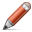 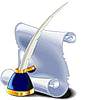 